prace w zakresie  - nazwa zadania:……………………………………………………………………………………………………………………………………………………………………………………………………………………………………………………finansowane w roku ………………………..ze środków Małopolskiego Wojewódzkiego Konserwatora Zabytków w Krakowiekwota dotacji: …………………………………..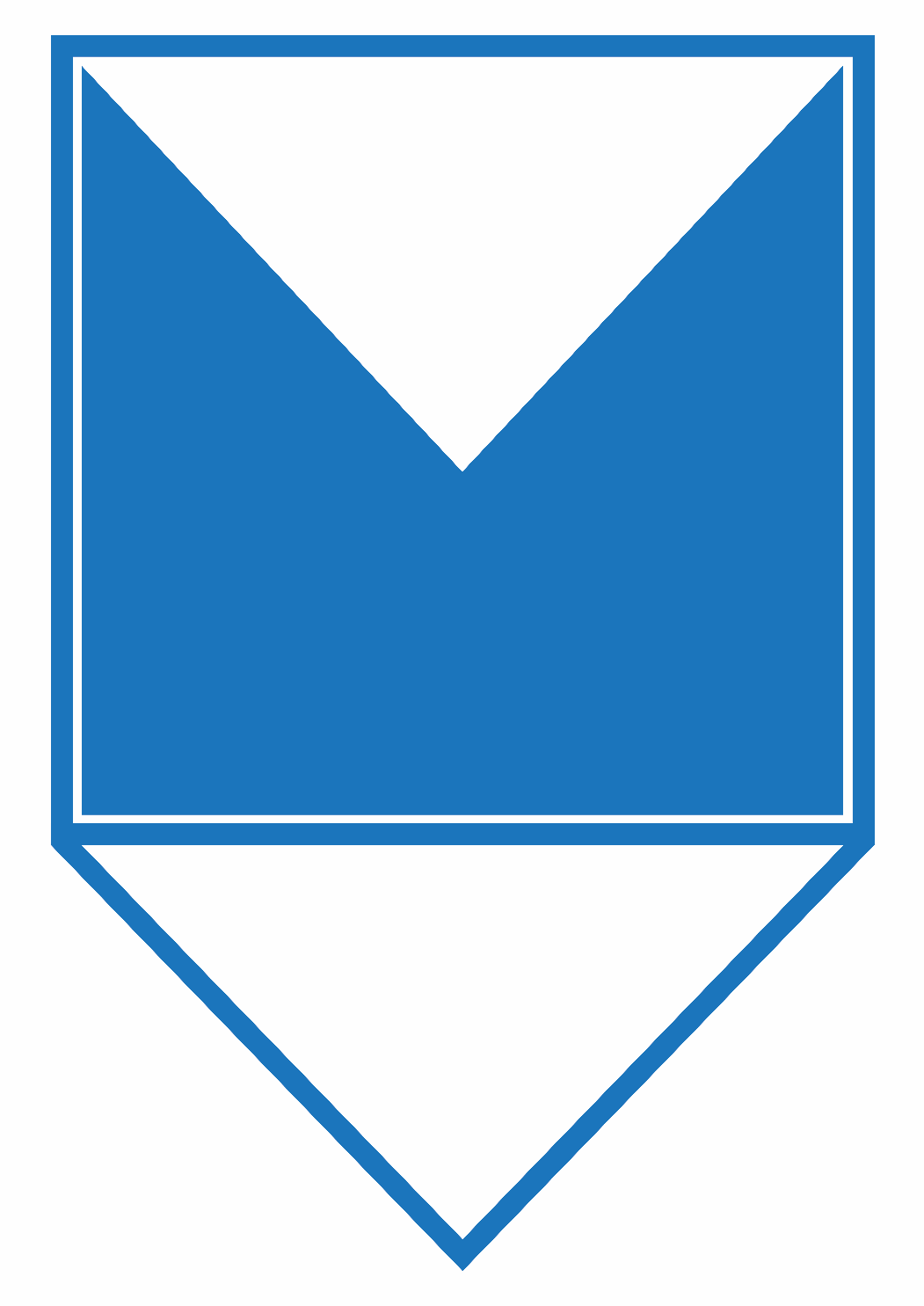 